Foundation Check In - 1.04 Inverse operationsFill in the missing values.Find the reciprocal of 0.8.Jai thinks of a number. He multiplies it by 6 and finds the square root of the answer. Explain how you would find the number Jai thought of.Given that , show that .Asher says that if  then . What mistake has Asher made?A triangle has an area of 96 cm2 and a height of 8 cm. How long is the base of the triangle?Material costs £12.50 per square metre. Asif pays £75 for a piece of material 1.5 m wide. How long is the piece of material Asif buys?Extension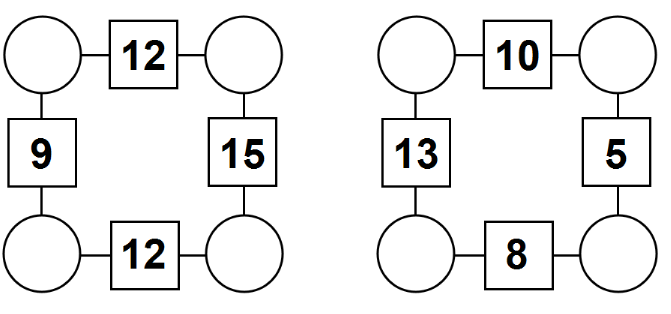 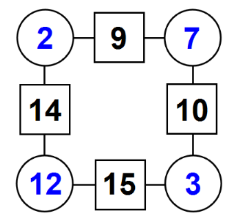 Answers1836-31.25You would square the answer and then divide by 6, Asher has doubled x instead of squaring itArea , so base cmm longExtension      E.g.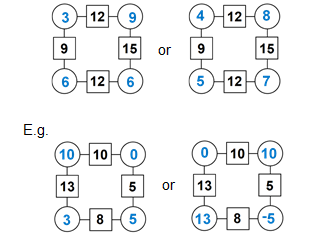 Assessment ObjectiveQu.TopicRAGAssessment ObjectiveQu.TopicRAGAO11Solve single step equation by finding square rootAO11Solve single step equation by finding square rootAO12Solve two step equation using inverse operationsAO12Solve two step equation using inverse operationsAO13Use inverse operations involving negative numbersAO13Use inverse operations involving negative numbersAO14Use two step inverse operations involving negative numbersAO14Use two step inverse operations involving negative numbersAO15Find a reciprocalAO15Find a reciprocalAO26Communicate solution involving inverse operationsAO26Communicate solution involving inverse operationsAO27Reason using inverse operations to achieve a given resultAO27Reason using inverse operations to achieve a given resultAO28Assess validity of statement involving inverse operationsAO28Assess validity of statement involving inverse operationsAO39Solve geometric problem using inverse operationsAO39Solve geometric problem using inverse operationsAO310Solve a problem in context using inverse operationsAO310Solve a problem in context using inverse operationsAssessment ObjectiveQu.TopicRAGAssessment ObjectiveQu.TopicRAGAO11Solve single step equation by finding square rootAO11Solve single step equation by finding square rootAO12Solve two step equation using inverse operationsAO12Solve two step equation using inverse operationsAO13Use inverse operations involving negative numbersAO13Use inverse operations involving negative numbersAO14Use two step inverse operations involving negative numbersAO14Use two step inverse operations involving negative numbersAO15Find a reciprocalAO15Find a reciprocalAO26Communicate solution involving inverse operationsAO26Communicate solution involving inverse operationsAO27Reason using inverse operations to achieve a given resultAO27Reason using inverse operations to achieve a given resultAO28Assess validity of statement involving inverse operationsAO28Assess validity of statement involving inverse operationsAO39Solve geometric problem using inverse operationsAO39Solve geometric problem using inverse operationsAO310Solve a problem in context using inverse operationsAO310Solve a problem in context using inverse operations